II a mundurowa, matematyka, 30.03.2020 r.Roman TuckiTemat: Funkcje trygonometryczne – zastosowania (2)Moi Drodzy, na dzisiejszej lekcji kontynuujemy zastosowania funkcji trygonometrycznych.Policzymy kilka zadań: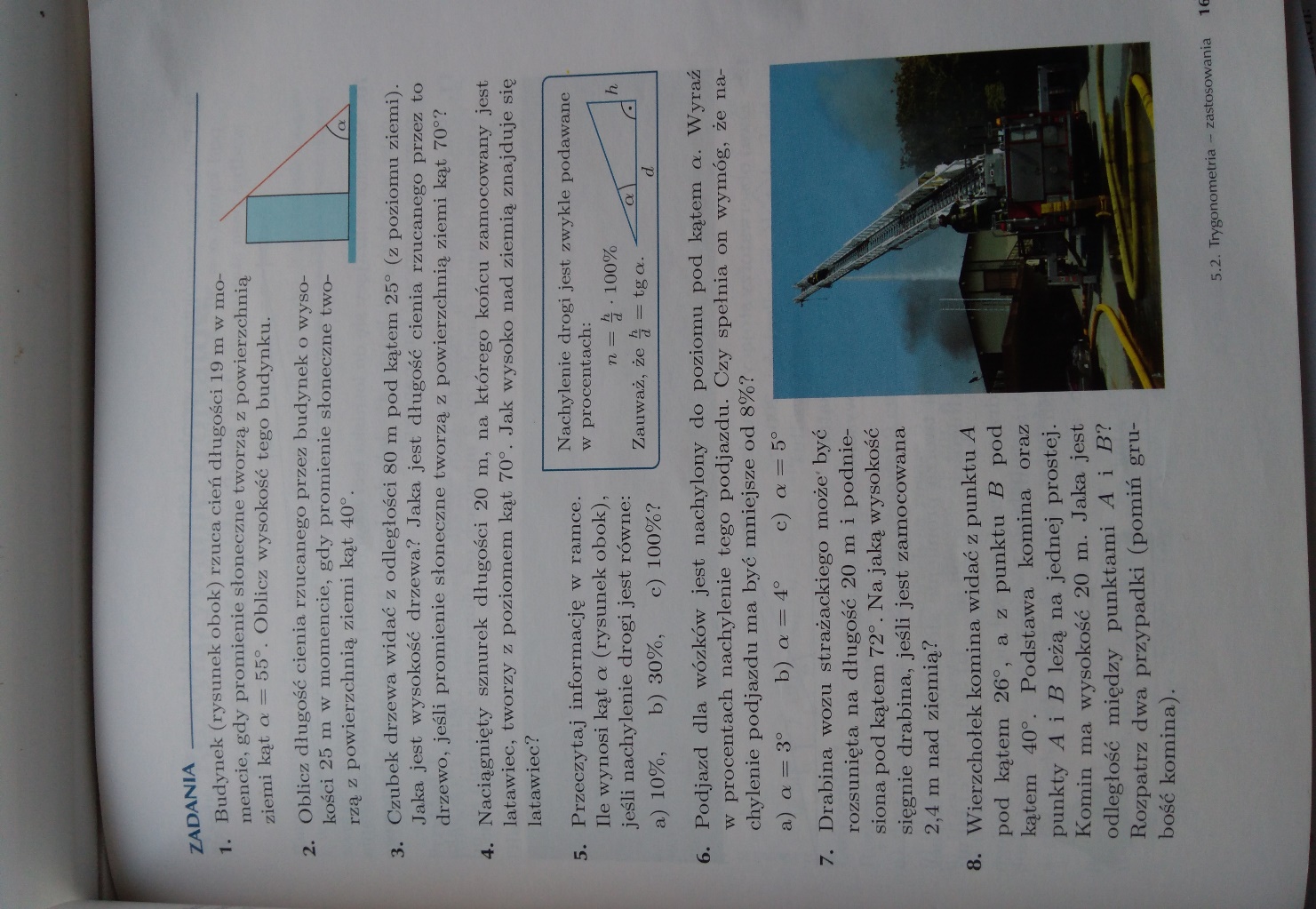 Do wykonania na dziś zadanie 3 i 7 (tylko dwa krótkie zadanka, żeby Was nie zamęczyć).Pracę pisemną (zrobioną w zeszycie od matematyki), do piątku 03.04.2020 r.  należy wysłać na adres mailowy: romantucki@szkolaprywatna-bialogard.plW tytule wiadomości proszę o wpisanie imienia i nazwiska oraz klasę.Zdrówka.Pozdrawiam.RT